فعالية العلم هو جواز السفر للمستقبلالأهداف: 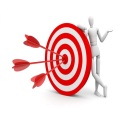 توضيح اهمية السعي وراء تطوير الذات.تحفيز أفراد المجموعة على  التقدم والاندماج في الحقل التعليميالفئة المستهدَفة: 15-18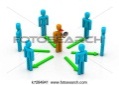 المدة الزمنية: ساعتين 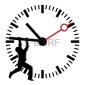 المواد اللازمة: شاشة عرض, ممكن إحضار تسالي ومشروب, حاسوب , سماعات 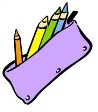 سير الفعالية:  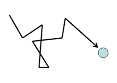 تشجيع وتذويت قيمة التعليم عند أفراد المجموعة من خلال مشاهدة الفيلم التالي :https://shahidwbas.com/watch.php?vid=fa2a0d04ffreedom writers  - الكاتبون الأحرارنقاش:ماذا برايكم كان الهدف من الفيلم؟ما هي الرسالة التي تسعى شبيبة أجيال أن تمررها خلال هذا الفيلم؟من برايكم يمثل شخصية الحركة أجيال في الفيلم؟
أجيال في الفيلم هي المعلمة التي لا تستسلم ولا تستغني عن طلابها وتحاول أن تخرج منهم كل ما يستطيعون دون أن تحكم على وضعهم وماضيهم حتى لو قرروا البداية من نقطة الصفر.في أجيال هدفنا أن ننبت جيلا الذي يسعى الى المعرفة والى توسيع آفاقه في العلم والمعرفة في جميع المجالات. أيضا نشجع ونشد على أياديكم كبراعم أن تنطلقوا إلى التعليم في المجلات المختلفة حسب رغبتكم.